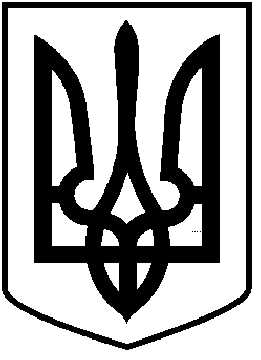 ЧОРТКІВСЬКА    МІСЬКА    РАДАВИКОНАВЧИЙ КОМІТЕТ Р І Ш Е Н Н Я від 14 рудня  2018 року 						№  389 Про надання дозволу КП “Чортків дім” на списання з балансу будинку № 2 по вул. Дениса СічинськогоРозглянувши клопотання начальника комунального підприємства «Чортків Дім» Олійник Галини Василівни від 05.12.2018 № 264, звернення жителів будинку № 2 по вул. Дениса Січинського, представленні матеріали та у зв’язку із створенням об’єднання співвласників багатоквартирного будинку «Д.Січинського № 2», відповідно до Законів України: «Про особливості здійснення права власності у багатоквартирному будинку», «Про об'єднання співвласників багатоквартирного будинку», Порядку списання з балансу багатоквартирних будинків, затвердженого постановою Кабінету Міністрів України від 20.04.2016 № 301, керуючись пп.1, пп.3 п. “а” ст. 30 Закону України «Про місцеве самоврядування в Україні»,  виконавчий комітет міської ради         ВИРІШИВ:1.Надати дозвіл комунальному підприємству  «Чортків Дім» на списання з балансу багатоквартирного будинку № 2 по вул. Дениса Січинського у місті Чорткові.2.Комунальному підприємству “Чортків дім” здійснити списання з балансу багатоповерхового будинку № 2 по вул. Дениса Січинського та передати технічну документацію на будинок ОСББ «Д.Січинського № 2» згідно чинного законодавства.3.Відповідальність за виконання даного рішення покласти на начальника комунального підприємства “Чортків дім” Олійник Галину Василівну.4.Копію рішення направити в комунальне підприємство «Чортків Дім» та відділ житлово-комунального господарства, благоустрою та інфраструктури міської ради.5.Контроль за виконанням даного рішення покласти на заступника міського голови з питань діяльності виконавчих органів міської ради Тимофія Р.М.Міський голова                                                              	Володимир ШМАТЬКО			Тимофій Р.М.	      		Воціховський В. Ю.                 		Ніяскіна-Коробій А.С.